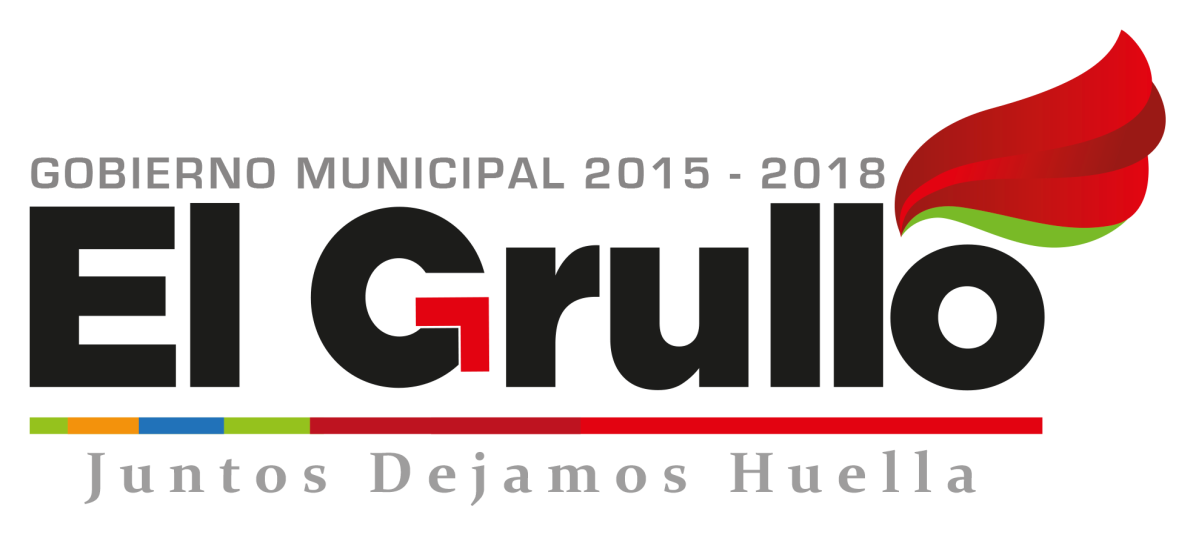 INFORMEMENSUAL DE ACTIVIDADES     Noviembre  2016María Guadalupe Zamora Murillo.Director de Servicios Públicos Municipales.Informe Mensual- Octubre 2016DepartamentoLogros o actividades:Aseo PúblicoResultados del Programa de Separación de Residuos.Orgánicos: 233.090Inorgánica: 49.530Basura: 481.000Reportes atendidos: Orgánicos: 01Inorgánicos: 03Basura: 05Retirar animales muertos: 1Apoyos: 01Venta de inorgánicos del centro de acopio: Piezas: 1668Kilos: 2,740KParques y JardinesSe podaron:  las cancha deportivas en el municipio y localidades, glorietas, camellones, áreas verdes (parques, Jardín, Alameda) AlumbradoLámparas reparadas: 80Servicios eléctricos en: Alameda, jardín, unidad deportiva.CementerioServicios realizados: 10Permisos de remodelación: 10Constancia de propiedad expedidas: 03Manifestaciones expedidas: 13Fosas nuevas vendidas: 01Fosas donadas: 0RastroSacrificios.Bovinos: 84Porcino:1,033PinturaSe pintó en:Oficina de: Cultura, Comunicación Social, IMAJ, Deportes, Puente peatonal, bodega de la Liconsa, camellón de la Hidalgo, arboles de Ayuquila, bases de las nomenclaruras de la Col. Tulipanes.   Se recibió apoyo con personal del Programa de Mano con Mano.FontaneríaSe dieron servicio en:Cancha el progreso, Casa de la Cultura, baños y aspersores de la Alameda, Comedor Comunitario, Base Militar, URR,Guarderia, cancha el globo.Se apoyó: Esc. Manuel Ávila Camacho y Sec. De Ayuquila. 